資優教育基金為資優學生提供校外進階學習課程總結報告填寫須知填寫本報告前，請先閱讀背頁的「總結報告填寫指引」。請以A4 紙另頁書寫，就下列範疇詳細說明在上述課程涵蓋日期內完成的工作：在課程涵蓋日期內，為參與學生安排的課堂、學與教活動、專題研習／研究、活動、指導、支援措施等摘要；比對參與學生的學習成果與在課程建議書／具體推行計劃中設定的目標；於學與教活動中發現的主要強項／優點，以及對完成本課程的資優學生的正面影響；質素保證機制的成效；及進一步發展課程的建議，以及為已完成本課程的資優學生提供延伸課程的構思。#  報告所涵蓋的時段須按照服務協議書內所載的遞交報告時間表填寫。（註：此報告須由機構主管核准及簽署，或由簽署服務協議書以獲取撥款的機構代表簽署。）本附件可於資優教育基金及資優教育諮詢委員會網頁下載 (https://www.edb.gov.hk/tc/GEFund)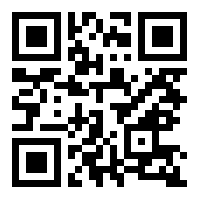 資優教育基金為資優學生提供校外進階學習課程總結報告填寫指引請檢視本課程在培養曾參與課程的資優學生的成效，並提出改善／未來進一步發展課程的措施／構想。以下提供一些指引，以提示報告可包含的內容。如有需要，歡迎課程提供者報告其他資料，以供資優教育基金秘書處參考／考慮。整體課程檢視這部分應涵蓋：在上一份進度報告過後至課程完結期間，為參與學生舉辦課堂的日期、時間、地點、講師／導師、課堂數目、課題／學與教活動等資料；在上述期間，每節課堂的出席人數；在整個課程期間，為參與學生發展／準備的學習資源清單（例如硬件、軟件、講義、工作紙等），並就資源的設計和成效，作出評價；在推行課程期間，參與學生完成的主要學習任務（例如：研究項目、參與國際活動等），並評論學生的表現；（ 如有需要，上述資料可以一覽表形式展示。）評估學生學習的措施（包括進展性評估和總結性評估）及其成效；與原訂課程建議書／具體推行計劃有別的任何變動（例如：預算調撥、課程時間的變更等）及原因；照顧學習者多樣性、加強價值觀教育和促進參與學生情意發展的主要策略；在推行課程期間曾使用的特別學與教策略；根據課程的既定目標，詳細評估學生的學習成果，並提供示例作佐證；及在發展資優學生具備才能的領域方面，可作楷模的範例。質素保證這部分應報告：為確保課程質素而採取的措施，及在推行課程期間曾舉行的質素保證會議的資料；在推行課程期間收集到與質素保證有關的量化數據和質化資料及相關分析，以及重要觀察結果摘要；學生、學校、家長、培訓人員、外間評核人員等就課程提出的主要意見和課程提供者的回應；及進一步改善／發展質素保證機制及完善課程安排的建議。其他相關行動／事宜這部分應報告：在推行課程過程中，資源運用方面的成效（包括可能是免費或由資優教育基金資助的人力資源、參考資料、設備、社區資源等）；應急措施及其成效；行政事宜（例如：處理學生申請、為申請學生安排測驗／面試、與學生／家長／學校的溝通等）及改善建議；從安排課程中獲得有關資優教育的重要經驗；及在推行課程期間曾安排的推廣活動，例如課程宣傳、媒體採訪、論文介紹、經驗分享會等（如有）。總結本段落可就課程的整體成效及對資優學生的正面影響作總結，並提供進一步發展課程的建議。***課程編號：課程編號：課程名稱：課程名稱：機構名稱：機構名稱：報告涵蓋日期：由#報告涵蓋日期：由#至（日／月／年）（日／月／年）（日／月／年）（日／月／年）課程負責人姓名：機構印章簽署：機構印章日期：機構印章機構主管姓名：機構印章簽署：機構印章日期：機構印章